◆応募期間：	2017年12月1日（金）～15日（金）◆応募先：	日本チャリティーショップ・ネットワーク（JCSN）事務局	Email：jimu@charityshop.jp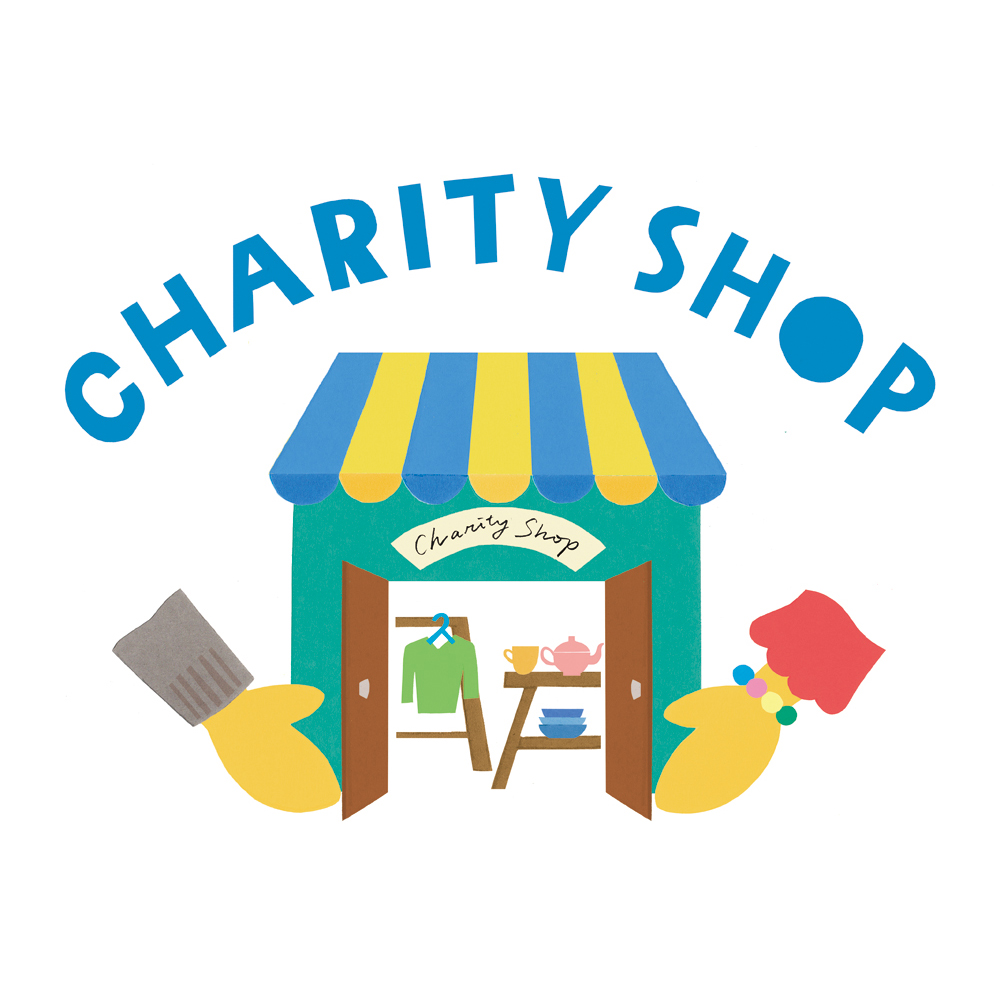 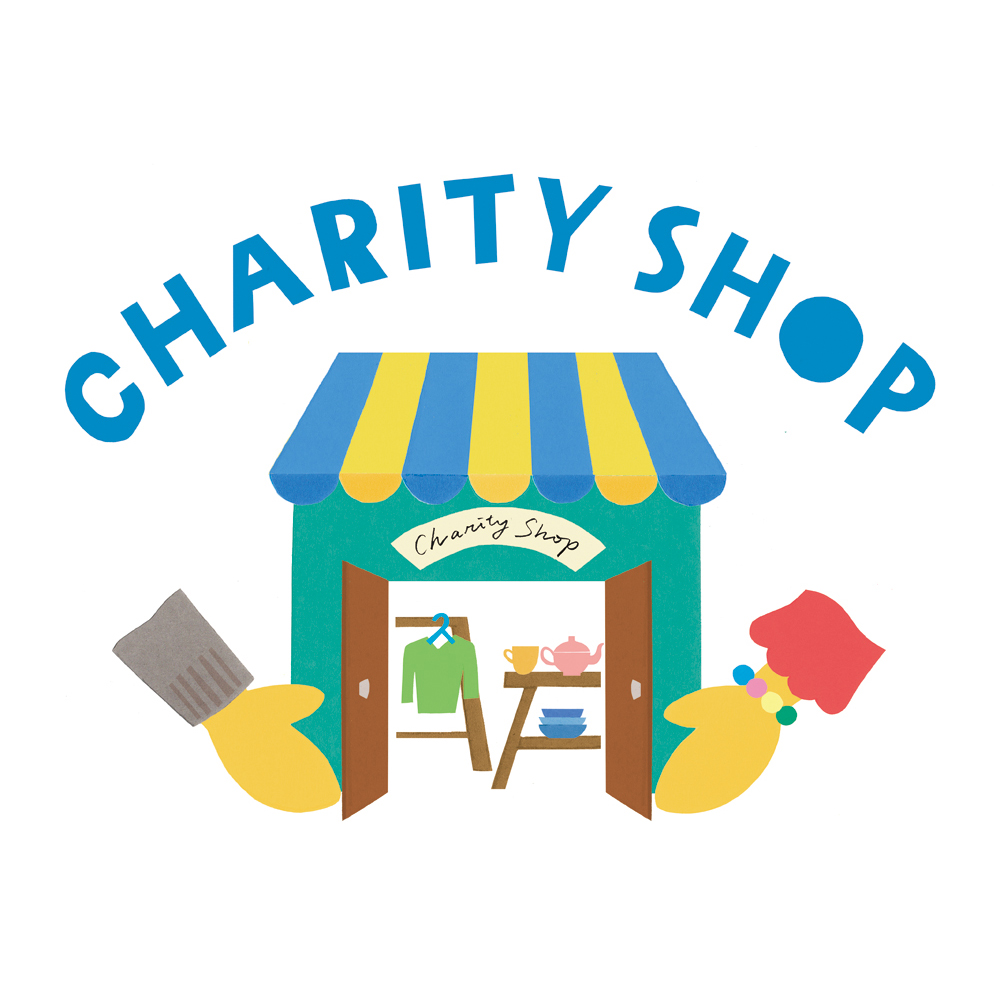 『第1回　チャリティーショップ・アワード』 応募票『第1回　チャリティーショップ・アワード』 応募票応募部門□ボランティア部門　　　□ディスプレイ部門□寄付品部門　　　　　　□イベント企画・掲示部門ボランティア部門、寄付品部門は、イラストも可
（スキャンデータをお送りください）イベント企画・掲示部門は、できるだけ内容がわかる写真が望ましいが、広報で使用したチラシなど企画内容がわかるものであれば可タイトルアピールポイント（200文字以内）団体名ショップ名住所〒電話番号Emailアドレスご担当者